CENTRUM SZKOLENIA ŻANDARMERII WOJSKOWEJZATWIERDZAMKOMENDANTCENTRUM SZKOLENIA 
ŻANDARMERII WOJSKOWEJ 
IM. PŁK. STANISŁAWA SITKAp.o. ppłk Piotr NIEMIECDnia ……………………...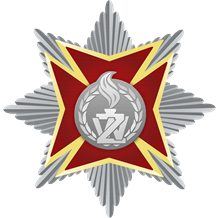 NA SZLAKACH HISTORII ORĘŻA POLSKIEGOREGULAMIN KONKURSU FOTOGRAFICZNEGO"Śladami patriotyzmu, wojskowości i oręża polskiego"MIŃSK MAZOWIECKI2022CENTRUM SZKOLENIA ŻANDARMERII WOJSKOWEJREGULAMIN KONKURSU FOTOGRAFICZNEGO                       "Śladami patriotyzmu, wojskowości i oręża polskiego"ZAŁOŻENIA PROGRAMOWEOrganizatorem konkursu jest Centrum Szkolenia Żandarmerii Wojskowej; Stowarzyszenie Żandarmerii Wojskowej Żandarm;Realizatorem konkursu jest Klub Centrum Szkolenia Żandarmerii Wojskowej;Hasłem przewodnim konkursu jest 80. rocznica utworzenia Armii Krajowej.      3. Celem konkursu jest:rozwijanie zainteresowania oraz popularyzacja wśród dzieci i młodzieży historii kraju ojczystego i regionu przez upamiętnienie w kadrze aparatu miejsc pamięci narodowej, w szczególności poświęconym bohaterom Armii Krajowej oraz Żołnierzom Wyklętym;aktywizacja uczestników do łączenia poszukiwań historycznych ze sztuką fotografowania jako edukacyjnej i kreatywnej formy spędzania wolnego czasu;rozwijanie wrażliwości artystycznej, twórczości, kreatywności i wyobraźni w połączeniu z nauką historii w terenie;propagowanie aktywnego wypoczynku;kształtowanie patriotyzmu i szacunku wobec bohaterów narodowych, ważnych wydarzeń historycznych w dziejach naszej ojczyzny, o czym przypominają upamiętnione na fotografiach miejsca, obiekty itd.;podtrzymywanie tożsamości narodowej;integracja środowiska wojskowego i cywilnego; 4. Konkurs przeznaczony jest dla dzieci i młodzieży ze środowiska wojskowego i lokalnego   
          środowiska cywilnego.ZAŁOŻENIA ORGANIZACYJNEUczestnicy konkursu wykonują samodzielnie 1 zdjęcie lub cykl 2, maksymalnie 3 zdjęć związanych z realizacją zadania konkursowego;Autorem zdjęć może być tylko jedna osoba. Wyklucza się wspólne tworzenie pracy konkursowej;Zdjęcia są przyjmowane przez Organizatora w wersji elektronicznej na płycie CD;Fotografie nadsyłane na konkurs muszą być pracami własnymi, wykonanymi przez Uczestnika samodzielnie, według jego własnej wrażliwości estetycznej;Do każdej pracy powinny być załączone: wypełniony i odręcznie podpisany formularz zgłoszeniowy;                                       opis pracy zawierający tytuł oraz nazwę i lokalizację sfotografowanego miejsca;Prace należy dostarczyć do Klubu Centrum Szkolenia Żandarmerii Wojskowej 
do 30.09 2022 r.Rozstrzygnięcie konkursu nastąpi14.10.2022 r.  O wynikach konkursu Uczestnicy zostaną poinformowani drogą elektroniczną lub telefonicznie. Wręczenie nagród odbędzie się 14.10.2022 r.w Klubie Centrum Szkolenia Żandarmerii Wojskowej 
w Mińsku Mazowieckim. Organizatorzy zastrzegają sobie prawo ustalenia liczby zakwalifikowanych prac.ZASADY I KRYTERIA OCENY PRAC KONKURSOWYCHOceny prac konkursowych dokonuje jury wyłonione przez Organizatora;Ocenie jurorów podlega kreatywność, zgodność pracy z tematem konkursu, walory artystyczne i oryginalna technika;Jury przyzna nagrody i wyróżnienia wyłonionym laureatom;POSTANOWIENIA KOŃCOWEOrganizator zastrzega sobie prawo do prezentacji nadesłanych prac oraz wykorzystania ich w działalności promocyjnej i wydawniczej - nieodpłatnie;Nadesłane prace przechodzą na własność organizatorów i nie podlegają zwrotowi;Przystępujący do konkursu wyraża zgodę na przetwarzanie jego danych osobowych;ADRES DO KORESPONDENCJIKlub  Centrum Szkolenia Żandarmerii Wojskowej  05-300 Mińsk Mazowiecki ul. Warszawska 250/56 Koordynator konkursu  p. Dorota LEGAT tel. 261 353 329/ 330   klub_mm@o2.plZałącznik: 1 na 1 str.zał. nr 1 – karta zgłoszenia                                                                                                     opracowała: st. instruktor  
                                                                                                                 Dorota LegatDorota LEGAT(261353329)23.08.2022T:063, kat B5